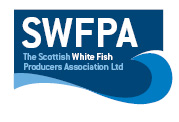 Creel PositionsCreel Position Area 1 – East of Montrose/Tod Head 56°50.023N    2°07.658W56°45.262N    2°09.478W56°38.435N    1°56.089W56°41.507N    1°52.211W56°54.484N    1°58.097WGear can be identified with red/white dahns with red or white A2 buoysThis is a large box as my gear is spread out. Gear if often moved around, any skippers wishing to fish this area are best to contact me for up-to-date individual fleet locations Date06/01/2022Vessel Name & Reg NoWraith ME8 Skipper NameKevin Pullar Skipper Email Addresskevin@pullarfishing.comSkipper Mobile No07806727583